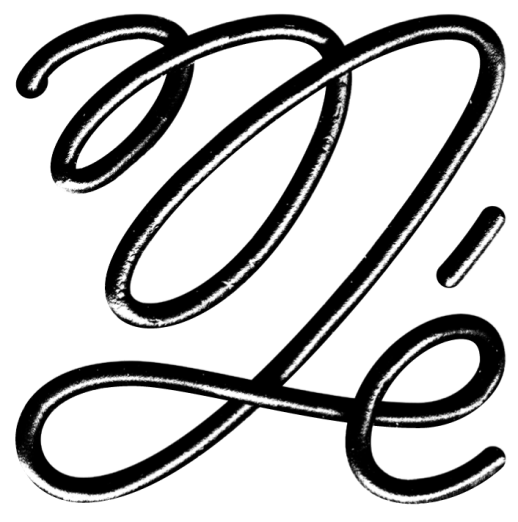 MAISON DES ECRITURES LOMBEZ OCCITANIEFiche de candidature à une résidenceNom :……………………………………………………………………………………………….….Prénom :………………………………………………………………………………………….…….Pseudonyme :……………………………………………………………………………………..…….Date de naissance : …………………………………………………………………………………..…Nationalité :………………………………………………………………………………………….…Adresse : ……………………………………………………………………………………………….Tél. : …………………………………………………………………………………………………...Site : ……………………………………………………………………………………………………Courriel : ………………………………………………………………………………………..............Exercez-vous une autre profession que celle d’auteur ?............ Si oui laquelle ? ………………………………………………………………………………………....Champ(s) de création : 	☐ Roman ☐ Nouvelles ☐ Poésie ☐ Théâtre ☐ Bande Dessinée et littératures graphiques ☐ Scénario ☐ Illustration ☐ Jeunesse☐ Autres, précisez……………………………………………………………………………...………………………………………………………………………………………………....Quelques traits caractéristiques de votre travail et de vos recherches (joindre ouvrages, bibliographie et presse éventuelle)………………………………………………………………………………….……………………....………………………………………….……………………………………………………………....………………………………………………………………………………………………………………………………………………………………………………………………………………….....…………………………………………………………………………………………………………………………………………………………………………………………………………………………………………………………………………………………………………………………………………………………………………………………………………………………………………………………………………………………………………………………………………………………………………………………………………………………………………………………………………………………………………………………………………………………………………En quoi la résidence vous semble pertinente à ce stade de votre parcours: (joindre d’éventuels compléments sur vos intentions artistiques : synopsis, extraits…)………………………………………………………………………………….…………………...………………………………………………………………………………………………………………………………………………………………………………………………………………………………………………………………………………………………………………………………………………………………………………………………………………………………………………………………………………………………………………………………………………………………………………………………………………………………………………………………………………………………………………………………………………………………………………………………………………………………………………………………………………………………………………………………………………………………………………………………………………………………………………………………………………………………………………………………………………………………………………………………………………………………………………………………………………………………………………………………..Quelles sont vos envies et/ou réserves concernant les rencontres avec le public (le cas échéant, indiquez vos expériences en la matière, précédentes résidences etc…)………………………………………………………………………………….…………………...……………………………………………………………………………………………………………………………………………………………………………………………………………………………………………………………………………………………………………………………………………………………………………………………………………………………………………………………………………………………………………………………………………………………………………………………………………………………………………………………………………………………………………………………………………………………………………Avez-vous un goût particulier, une expérience plus prononcée, ou un désir d’intervenir par :☐ Présentation de votre œuvre ☐ Lectures ☐ Dialogue avec d’autres écrivains ou artistes ☐Ateliers d’écriture ☐Ateliers plastiques ☐Table ronde ou débat  ☐Autre. Précisez :……………………………………………………………………………………En complément des pièces demandées, vous pouvez ajouter à cette fiche tout courrier ou document que vous jugerez utile pour détailler vos motivations et intentions.Le ……./…../……… à …………………………….Signature